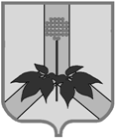 АДМИНИСТРАЦИЯ ДАЛЬНЕРЕЧЕНСКОГО МУНИЦИПАЛЬНОГО РАЙОНАПОСТАНОВЛЕНИЕВ целях привлечения работодателей и трудовых коллективов к активной работе по созданию здоровых и безопасных условий труда на каждом рабочем месте, снижению рисков несчастных случаев на производстве, профессиональных заболеваний в организациях, расположенных на территории Дальнереченского муниципального района, руководствуясь Уставом Дальнереченского муниципального района, администрация Дальнереченского муниципального района Приморского краяПОСТАНОВЛЯЕТ:        1. Внести изменения в постановление администрации Дальнереченского муниципального района постановление от 07 ноября 2014г. № 376-па «О проведении ежегодного районного смотра-конкурса на лучшую организацию работы по охране труда в 2015-2017 годах»:1.1. Приложение № 2 «Состав конкурсной комиссии по проведению ежегодного районного конкурса на лучшую организацию работы в области охраны труда среди предприятий и организаций всех форм собственности Дальнереченского муниципального района Приморского края» изложить в редакции Приложения № 1 к настоящему постановлению.2. Рекомендовать работодателям, осуществляющим свою деятельность на территории Дальнереченского муниципального района принять участие в ежегодном районном смотре-конкурсе на лучшую организацию работы по охране труда в 2015-2017 годах.3. Начальнику отдела по работе с территориями и делопроизводству администрации Дальнереченского района разместить настоящее постановление на официальном сайте администрации Дальнереченского муниципального района.4. Контроль за исполнением настоящего постановления возложить на заместителя главы администрации Дальнереченского муниципального района  А.Г.Попова.6. Настоящее постановление вступает в силу со дня его подписания.      И.о. главы администрацииДальнереченского муниципального района 				  	                         В.С. ДерновРазослано: в дело, членам конкурсной комиссии  Приложение № 1                                                                            к постановлению администрации                                                                      Дальнереченского муниципального района                                                                        от 27.10.2015г.  № 343-паСостав
конкурсной комиссии«27»  октября  2015 г.                г. Дальнереченск                                 № 343-паО внесении изменений в постановление от 07 ноября 2014г. № 367-па «О проведении ежегодного районного смотра-конкурса на лучшую организацию работы по охране труда                                     в 2015-2017 годах»Попов Александр Григорьевич              - заместитель главы администрации                                                                          Дальнереченского муниципального района, председатель комиссии;Карпова Светлана Николаевна            - начальник отдела экономики и прогнозирования администрации Дальнереченского муниципального района, заместитель председателя комиссии;Черновец Елена Петровна                     - главный специалист 1 разряда по                                                                         государственному управлению охраной труда администрации Дальнереченского муниципального района, секретарь.Члены конкурсной комиссии:Деньгуб Любовь Владимировна- экономист по вопросам торговли и транспорта администрации Дальнереченского муниципального района;Прокопьева Елена Аркадьевна                   - директор ПРО ФСС филиала № .Дальнереченск (по согласованию) ;   Сковпень Николай Васильевич                     - начальник отдела по делам ГОЧС и мобилизационной работы администрации Дальнереченского муниципального района;Ткаченко Геннадий Иванович        - главный государственный инспектор труда в Приморском крае (по согласованию)                     